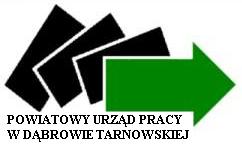                      Dąbrowa Tarnowska, dnia…………….…… .......................CAZ.640…………..…..2021WNIOSEKO  PRZYZNANIE  DODATKU AKTYWIZACYJNEGOokreślonego w art. 48 ust. 1 pkt 1 lub 2 ustawy z dnia 20 kwietnia 2004 r. o promocji zatrudnienia i instytucjach rynku pracy ( Dz.U. z 2020 poz. 1409 z późn. zm.)Imię i nazwisko osoby bezrobotnej ...........................................................................................PESEL ...................................................................................................................................................Adres zamieszkania .............................................................................................................................Nazwa Banku .......................................................................................................................................Nr rachunku  .......................................................................................................................................Oświadczam, że w dniu ........................................................... podjąłem(am):Zatrudnienie w ramach umowy o pracę lub inną pracę zarobkową (oznacza to wykonywanie pracy lub świadczenie usług na podstawie umów cywilnoprawnych, w tym umowy agencyjnej, umowy zlecenia, umowy o dzieło lub umowy o pomocy przy zbiorach w rozumieniu przepisów o ubezpieczeniu społecznym rolników albo wykonywanie pracy w okresie członkostwa w rolniczej spółdzielni produkcyjnej, spółdzielni kółek rolniczych lub spółdzielni usług rolniczych), □z własnej inicjatywy,□w wyniku skierowania przez Powiatowy Urząd Pracy. *  w: .................................................................................................................................................. /nazwa i adres pracodawcy/W załączeniu przedkładam:  Kserokopię, potwierdzoną za zgodność z oryginałem,  umowy  o  pracę / umowy o  inną  pracę  zarobkową, zaświadczenie o zatrudnieniu. **W przypadku podjęcia zatrudnienia w wyniku skierowania przez Powiatowy Urząd Pracy w niepełnym wymiarze czasu pracy zaświadczenie określające: datę rozpoczęcia zatrudnienia (wykonywania innej pracy zarobkowej) i końca zatrudnienia – jeżeli jest to umowa na czas określony,miesięczne wynagrodzenie brutto. Powyższe oświadczenie jest zgodne z prawdą     ............................................                                               ............................................................        (miejscowość, data                                                           (podpis wnioskodawcy) _______________________* Zaznaczyć właściwe ** Niepotrzebne skreślićPOUCZENIEZgodnie  z art.  48 ust. 1  ustawy  z dnia 20 kwietnia 2004 r. o promocji zatrudnienia   i instytucjach rynku pracy (Dz. U. z 2020 poz. 1409 z późn. zm.), bezrobotnemu posiadającemu prawo do zasiłku przysługuje dodatek aktywizacyjny, jeżeli:W wyniku skierowania przez powiatowy urząd pracy podjął zatrudnienie w niepełnym wymiarze czasu pracy obowiązującym w danym zawodzie lub służbie i otrzymuje wynagrodzenie niższe od minimalnego wynagrodzenia za pracę.Z własnej inicjatywy podjął zatrudnienie lub inną pracę zarobkową (umowa agencyjna, umowa zlecenie, umowa o dzieło).W przypadku o którym mowa w ust. 1 pkt. 1, dodatek aktywizacyjny przysługuje w wysokości stanowiącej różnicę między minimalnym wynagrodzeniem za pracę, a otrzymywanym wynagrodzeniem, nie większym jednak niż 50 % zasiłku, o którym mowa w art. 72 ust. 1 ww. ustawy, przez okres, w jakim przysługiwałby bezrobotnemu zasiłek.W przypadku o którym mowa w ust. 1 pkt 2, dodatek aktywizacyjny przysługuje w wysokości do 50% zasiłku, o którym mowa w art. 72 ust. 1 ww. ustawy, przez połowę okresu w jakim przysługiwałby bezrobotnemu zasiłek.Zgodnie z § 4 Rozporządzenia Ministra Pracy i Polityki Społecznej z dnia 18 sierpnia 2009 r.                         w sprawie szczegółowego trybu przyznawania zasiłku dla bezrobotnych, stypendium i dodatku aktywizacyjnego (Dz. U. z 2014 r., poz. 1189) Starosta przyznaje dodatek aktywizacyjny po  udokumentowaniu  podjęcia zatrudnienia  lub  wykonywania  innej  pracy  zarobkowej, a w przypadku pracy w niepełnym wymiarze czasu pracy, zaświadczenie o wysokości osiągniętego wynagrodzenia, od dnia złożenia wniosku do:Ostatniego dnia przysługiwania zasiłku dla bezrobotnych przypadającego w okresie zatrudnienia                   w przypadku o którym mowa w art. 48 ust. 1 pkt 1 ww. ustawy, tj. w wyniku skierowania bezrobotnego przez powiatowy urząd pracy.Ostatniego dnia połowy okresu przysługiwania  zasiłku dla bezrobotnych przypadającego                          w okresie zatrudnienia lub wykonywania innej pracy zarobkowej w przypadku, o którym mowa                       w art. 48 ust. 1 pkt 2 ww. ustawy, tj. w wyniku podjęcia przez bezrobotnego zatrudnienia (innej pracy zarobkowej) z własnej inicjatywy.Dodatek aktywizacyjny nie przysługuje w przypadku:Skierowania bezrobotnego przez powiatowy urząd pracy do prac interwencyjnych, robót publicznych lub na stanowisko pracy, którego koszty wyposażenia lub doposażenia zostały zrefundowane zgodnie z art. 46 ust. 1 pkt 1 ww. ustawy.Podjęcia przez bezrobotnego z własnej inicjatywy zatrudnienia lub innej pracy zarobkowej                      u pracodawcy, u którego był zatrudniony lub, dla którego wykonywał inną pracę zarobkową bezpośrednio przed zarejestrowaniem jako bezrobotny.Podjęcia przez bezrobotnego z własnej inicjatywy zatrudnienia lub innej pracy zarobkowej                      za granicą Rzeczypospolitej Polskiej u pracodawcy zagranicznego.Przebywania na urlopie bezpłatnym.Dodatek aktywizacyjny za niepełny miesiąc zatrudnienia ustala się dzieląc kwotę dodatku przez                     30 i mnożąc przez liczbę dni kalendarzowych przypadających w okresie, za który świadczenie przysługuje.Dodatek aktywizacyjny, o którym mowa w art. 48 ust. 1 pkt 2 ww. ustawy podlega waloryzacji                     z dniem 1 czerwca o średnioroczny wskaźnik cen towarów i usług konsumpcyjnych ogółem                             w poprzednim roku. Nie dokonuje się waloryzacji dodatku w przypadku, gdy średnioroczny poziom cen towarów i usług konsumpcyjnych nie zmienił się lub uległ zmniejszeniu. Zgodnie z art. 76 ustawy z dnia 30 kwietnia 2004 r. o promocji zatrudnienia i instytucjach rynku pracy osoba, która pobrała nienależne świadczenie pieniężne, jest obowiązana do zwrotu  w terminie 14 dni od dnia doręczenia decyzji w przedmiocie obowiązku zwrotu nienależnie pobranego świadczenia pieniężnego, kwoty otrzymanego dodatku aktywizacyjnego wraz z przekazaną od tego świadczenia zaliczką na podatek dochodowy od osób fizycznych.Roszczenia do należnych, a niepobranych kwot dodatku aktywizacyjnego ulegają      przedawnieniu z upływem 6 miesięcy od dnia postawienia ich do dyspozycji.Zapoznałem(am) się z powyższym pouczeniem                                                              ..................................................................................................................                                       (data i podpis wnioskodawcy)      Załącznik Nr 4 do Zarządzenia Nr 10//2021      Dyrektora Powiatowego Urzędu Pracy                                           w Dąbrowie Tarnowskiej z dnia 10 luty 2021 r.Dyrektor                                                                      Powiatowego Urzędu Pracy w Dąbrowie Tarnowskiej